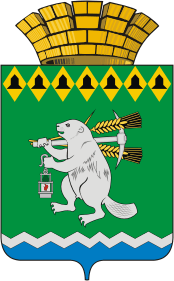 Администрация Артемовского городского округа ПОСТАНОВЛЕНИЕот 29.12.2021                                                                                              № 1226-ПАО присвоении спортивных разрядов «второй спортивный разряд», 
«третий спортивный разряд»Рассмотрев предложение отдела по физической культуре и спорту Администрации Артемовского городского округа от 15.12.2021 № 157, в целях обеспечения условий для развития на территории Артемовского городского округа физической культуры и массового спорта, в соответствии с подпунктом 1.2 пункта 1 статьи 9, статьей 22 Федерального закона от 04 декабря 2007 года № 329-ФЗ «О физической культуре и спорте в Российской Федерации», Положением о Единой всероссийской спортивной классификации, утвержденным приказом Министерством спорта России от 20.02.2017 № 108, Положением о присвоении спортивных разрядов в Артемовском городском округе, утвержденным постановлением Администрации Артемовского городского округа от 22.05.2020 № 533-ПА, руководствуясь статьями 30, 31 Устава Артемовского городского округа,ПОСТАНОВЛЯЮ:1. Присвоить спортивные разряды сроком на 2 (два) года спортсменам, выполнившим установленные нормы и требования Единой всероссийской спортивной классификации:1.1. «второй спортивный разряд»:1.2. «третий спортивный разряд»:2. Отделу по физической культуре и спорту Администрации Артемовского городского округа (Чехомов Ю.В.) в течение 10 рабочих дней направить копию настоящего постановления в МАОУ ДО «ДЮСШ» № 25.3. Разместить постановление на Официальном портале правовой информации Артемовского городского округа (www.артемовский-право.рф), на официальном сайте Артемовского городского округа в информационно-телекоммуникационной сети «Интернет».4. Контроль за исполнением постановления возложить на заместителя главы Администрации Артемовского городского округа Лесовских Н.П.Глава Артемовского городского округа				         К.М. ТрофимовФИОГод рожденияНаименование организацииВид спортаКопарушкина Анна Евгеньевна2005МАОУ ДО «ДЮСШ» № 25Легкая атлетикаФИОГод рожденияНаименование организацииВид спортаЛощенко Анастасия Алексеевна2007МАОУ ДО «ДЮСШ» № 25Легкая атлетика